Рекомендации для родителей (законных представителей) группы №9 Лексическая тема «   Посуда»Рисование на тему : « Чайная посуда»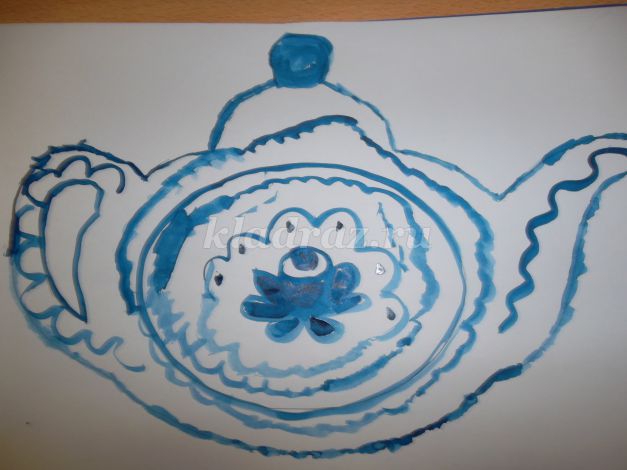 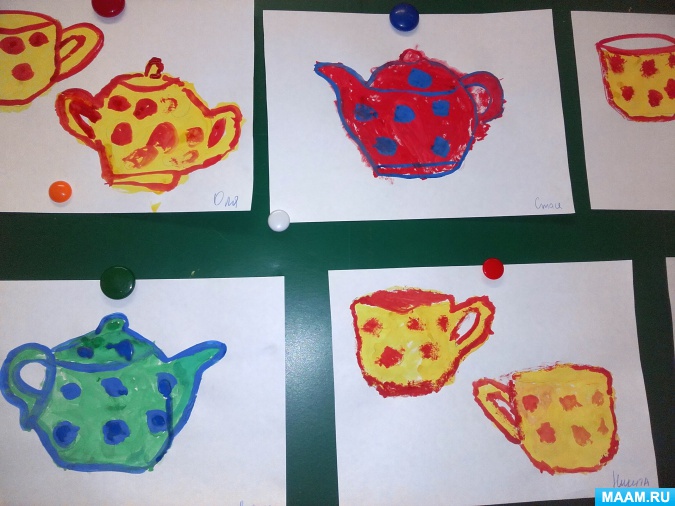 Развитие речи.Задание 1. «Назови ласково»Тарелка –…. (  тарелочка), чашка – чашечка, кастрюля – кастрюлька, блюдце - блюдечко(кофейник, кружка, чашка, ложка, нож, миска, вилка, сковорода, самовар, солонка, маслёнка, стакан, кувшин, бокал, графин)Задание 2. «Один -много»( взрослый) Ложка – ( ребенок)  много ложек, чайник-много чайников, чашка- много чашек(Кофейник, кружка, нож, миска, кастрюля, вилка, сковорода, самовар, блюдце, солонка, сахарница, маслёнка, стакан, кувшин, бокал, графин, селедочница, терка, крышка.)Задание 3. «Скажи наоборот»Острый – тупой.Высокая – низкая.Большая – маленькая.Прочная – хрупкая.Широкая – узкая.Мелкая – глубокая.Задание 4. «Как называется?»Посуда для сахара – сахарница, для соли –солонкаДля хлеба – хлебницаДля супа- супницаДля салата – салатницаДля масла – маслёнкаДля селедки – селедочницаДля перца – перечницаДля соуса – соусницаДля кофе - кофейницаЗадание 6. «Что куда кладут?»Пример: Хлеб кладут в хлебницу.Что кладут в салатницу (селедочницу, солонку, масленку, сахарницу)?Например: В салатницу кладут салат.Что наливают в супницу, молочник, соусницу, кофейник, чайник?В супницу наливают суп.Задание 7. «Какая бывает посуда?»Чашка из фарфора (какая?) – фарфоровая,стакан из стекла (какой?) – стеклянный,  ложка из дерева - …,горшочек из глины - …,тарелка из пластмассы - …,ложечка из серебра - ….Посуда из  металла - ….Посуда из бумаги - ….Задание 8. Подбери действиеВ кастрюле (что делают?) – варятНа сковороде – жарятВ чайнике – кипятятЛожкой – едятНожом – режутВ тарелку – наливают, кладутВ чашку - наливают Задание 9. Расскажи о столовом приборе по плану:1. Назови столовый прибор или предмет посуды.2. Из каких частей он (она) состоит?3. Как его (еѐ) используют?4. Из какого материала он (она) сделан(а)?Математика.Отложи столько же предметов (счёт на слух)Взрослый ритмично хлопает в ладоши, ребёнок закрывает глаза и считает хлопки на слух, затем откладывает столько же предметов.Вопрос: «Сколько предметов ты отложил? и почему?»Усложнение. «Отсчитай  предметов на  1 больше (или на 1 меньше), чем услышишь хлопков».Вопрос: «Сколько ты отложил предметов и почему?» Кто где?Вокруг ребёнка с четырёх сторон (слева, справа, впереди, сзади) расставить любые игрушки.Вопросы: Кто стоит справа (слева) от тебя? Кто стоит впереди (сзади) от тебя? Где стоит заяц? (слева от меня) Где находится машина? (сзади от меня) и др.Кто больше назоветРебенок и взрослый соревнуются в названии предметов (в окружающей обстановке), похожих на геометрические фигуры. Например:            (дверь, картина, стена, палас, рамка оконная, крышка стола и тд.)            (тарелка, обруч, часы, мяч, шарик, баночка, баранка и т.д.)            (конструктор, юбочка, сумочка, крышка у стола и т.д)             (огурец, батон, салфетка, хлебница, селедочница и т.д)Лепка « Моя любимая кружка»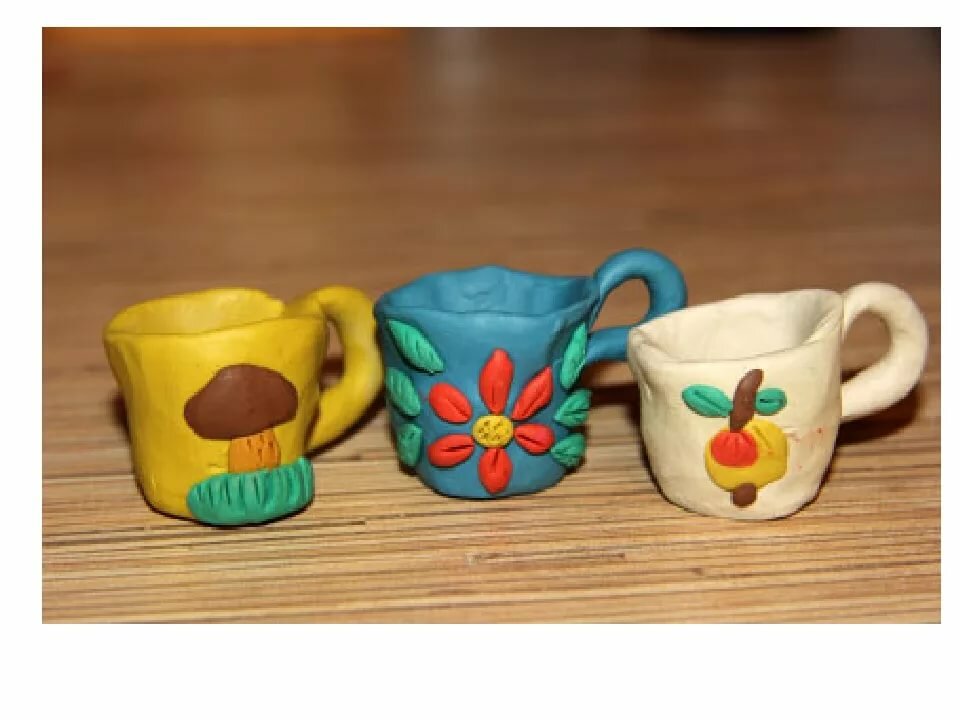 